IL SECOLO XIX      24 gennaio 2009L'ANNUNCIOSicurezza, al Cep arrivano 
le telecamere per la videosorveglianzaII Comune sta cercando anche di individuare uno spazio per accogliere le diverse forze di polizia che si alterneranno nella zonaTELECAMERE "in incognito" e un presidio interforze saranno i due elementi di partenza per aumentare la sicurezza nel quartiere Cep-Cà Nova di Pra'. «Dopo diversi incontri - spiega Mauro Avvenente, presidente del municipio VII Ponente - è stato presentato al comitato di quartiere e all'Arci Pianacci il progetto dovrebbe dare una svolta alla situazione legata alla sicurezza del territorio».Un lavoro da considerarsi "corale", che ha coinvolto anche l'assessorato comunale alla sicurezza dell'assessore Francesco Scidone e la questura genovese. «Avevo ricevuto, personalmente -continua Avvenente- assicurazioni su questi interventi sia dal questore Salvatore Presenti che dal prefetto Anna Maria Cancellieri nei giorni scorsi. Ora possiamo dire che questi progetti diventeranno reali».Quindi il quartiere Cep avrà delle telecamere che controlleranno alcune zone, considerate più "problematiche", in modo da aumentare la sicurezza e soprattutto la percezione del controllo del territorio. “Ovviamente la loro presenza e l'installazione non è stata pubblicizzata - spiega Luca Falvo, che è delegato alla sicurezza per il municipio Ponentino e che sulla questione specifica ha curato i rapporti con tutte le altre istituzioni coinvolte dall'iniziativa - proprio per aumentare l’aspetto deterrente della loro sistemazione. Ora il Comune sta cercando di individuare uno spazio adeguato che possa accogliere le diverse forze di polizia che si alterneranno di volta in volta sul territorio.”Il presidio, a turno, vedrà coinvolti la polizia di stato, la guardia di finanza, i carabinieri e la polizia municipale.Anche l'area Pianacci, con la sede dell'Arci, sta cercando sponsor per installare delle telecamere che tuteli la struttura sportiva da eventuali atti di vandalismo. È, infatti, prevista entro la prossima primavera la consegna del nuovo impianto di pattinaggio al coperto, che potrebbe diventare un campo di gare federali nazionali e che si va ad aggiungere al campetto da calcetto in erba sintetica.CLAUDIA LUPI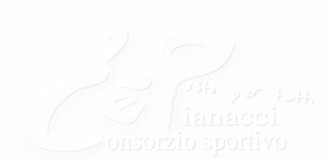 